MOÇÃO Nº 555/2019Manifesta Apelo ao Poder Executivo Municipal e aos órgãos competentes, quanto à Pavimentação da Estrada dos Italianos.            Senhor Presidente,            Senhores vereadores,CONSIDERANDO que, munícipes de diversos bairros que utilizam a estrada, vem reclamando da situação de abandono da Estrada dos Italianos, principal ligação entre os bairros da Zona Leste a Rodovia SP-306 (Luís Ometo) que liga Santa Bárbara d’Oeste a Iracemápolis.CONSIDERANDO que, a estrada em questão, possui grande parte de seu trajeto em péssimas condições, mesmo a atual administração tendo executado obras paliativas no local, difícil para quem se utiliza desta estrada, além, que, os buracos da estrada causam danos aos veículos que necessitam transitar pelo local. CONSIDERANDO que, os moradores pedem que suas reivindicações sejam atendidas e que a referida estrada seja pavimentada a fim de fornecer maior qualidade de vida aos Barbarenses que necessitam deste local em bom estado de conservação.Ante o exposto e nos termos do Capítulo IV do Título V do Regimento Interno desta Casa de Leis, a CÂMARA MUNICIPAL DE SANTA BÁRBARA D’OESTE, ESTADO DE SÃO PAULO, “apela ao Exmo. Senhor Prefeito Municipal, e aos órgãos competentes, quanto á pavimentação da Estrada dos Italianos”, principal interligação da Zona Leste com á Rodovia SP-306 (Luís Ometto).      Plenário “Dr. Tancredo Neves”, em 10 de Julho de 2019.                         Paulo Cesar MonaroPaulo Monaro - Vereador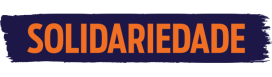 